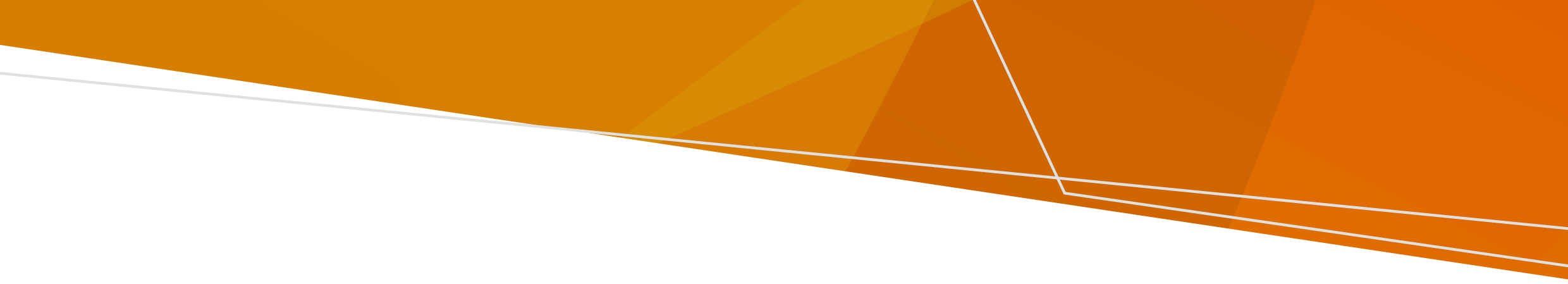 Kada se vraćate kući nakon poplave, pročitajte ove informacije kako biste zaštitili sebe i svoju obitelj od mogućih ozljeda ili bolesti.Kako se sigurno vratiti kućiNikada nemojte hodati, plivati ili voziti kroz poplavne vode, čak i ako su plitke. Držite djecu i kućne ljubimce podalje dok ne bude sigurno vratiti se. Poplavna voda i blato mogu uzrokovati bolesti i infekcije kože.  Izbjegavajte kontakt s poplavnom vodom i redovito perite ruke sapunom.Prilikom čišćenja nosite vodootporne čizme i gumene ili kožne rukavice.Pokrijte sve posjekotine ili rane koje bi mogle doći u kontakt s poplavnom vodom. Ako ste ozlijeđeni ili se posječete, očistite ranu i odmah se obratite liječniku. Pripazite na ove stvari prije nego što uđete u kuću: poplava može prouzročiti izljev kanalizacije u vaš dom dovod plina ili struje može biti oštećen struktura vaše kuće može biti oštećena zmije i druge životinje mogu se skloniti u vašu kuću, šupu ili vrt. izbacite ustajalu vodu koja se nakupila u posudama u dvorištu, jer se u njoj razmnožavaju komarciako u vašoj kući ima plijesni, morate je očistiti prije nego što se ponovno uselite.Ako ste ostali bez struje, provjerite hranu ili lijekove u hladnjaku. Možda ćete ih morati baciti. Nemojte koristiti prijenosne generatore u zatvorenom prostoru, jer oni mogu proizvoditi ugljični monoksid od kojega se možete jako razboljeti. Poplave mogu zagaditi vašu vodu za piće. Provjerite kod tvrtke za vodoopskrbu je li voda iz slavine sigurna za piće. Ako niste na vodovodu i mislite da je vaš privatni izvor vode pogođen poplavom, kontaktirajte vašu općinu.Ne plivajte u vodenim tokovima, na plažama ili u bazenima, jer mogu biti zagađeni.Poplave mogu prouzročiti pomicanje dijelova vaše kuće kao što su cijevi, cementne / betonske ploče ili crjepovi. Ako nađete azbest, nemojte ga dirati i kontaktirajte vašu općinu.  Ako je vaš sustav otpadnih voda oštećen, smanjite potrošnju vode i kontaktirajte vodoinstalatera.Pazite na sebe Normalno je da će se kod vas javiti mnogo različitih emocija, ali zastanite malo da se pobrinete o sebi i obratite se svojim voljenima za podršku. Ako se osjećate preopterećeno, možete nazvati Centar za mentalno zdravlje i dobrobit (Mental Health and Wellbeing Hub) na 1300 375 330 za besplatnu podršku. Ako ste zabrinuti za svoje zdravlje, posjetite liječnika opće prakse. Nazovite 000 u hitnim slučajevima. Ako ne možete nazvati, trebate otići u najbližu bolnicu. Ako ste vi ili netko koga poznajete u krizi, nazovite Lifeline na 13 11 14 ili Beyond Blue na 1300 224 636. Kako možete dobiti financijsku potporuAko je vaš dom pogođen poplavom, možda imate pravo na jednokratnu isplatu u hitnim slučajevima. Za više informacija, posjetite https://emergencypayments.dffh.vic.gov.auPomoć za ponovno uspostavljanje života može biti dostupna ako ne možete živjeti u svom domu, jer je oštećen ili ne možete prići svom domu više od 7 dana. Za više informacija posjetite https://services.dffh.vic.gov.au/personal-hardship-assistance-programIsplata Disaster Recovery Allowance dostupna je zaposlenicima i obrtnicima koji izgube prihod zbog ozbiljnije katastrofe. Isplate možete primati najviše 13 tjedana nakon katastrofe. Posjetite https://www.servicesaustralia.gov.au/natural-disaster-events?context=60042 za više informacija. Možda imate pravo na isplatu australske vlade za oporavak nakon katastrofe - Disaster Recovery Payment - ako ste pretrpjeli ozbiljnu ozljedu ili ako je poplava ozbiljno oštetila vaš dom. Odrasli mogu dobiti 1000 dolara, a djeca 400 dolara. Posjetite https://www.servicesaustralia.gov.au/victorian-floods-october-2022-australian-government-disaster-recovery-payment za više informacija. Nazovite Telefonsku službu za oporavak nakon poplave (Flood Recovery Hotline) na 1800 560 760 za pomoć oko privremenog smještaja i za druge vrste podrške. Ako vam je potrebna pomoć za naplatu štete od osiguranja, nazovite telefonsku službu za pomoć u slučaju katastrofe agencije Insurance Council Australia na 1800 734 621. Da biste dobili ovu publikaciju u pristupačnom formatu, pošaljite elektroničku poštu na pph.communications@health.vic.gov.au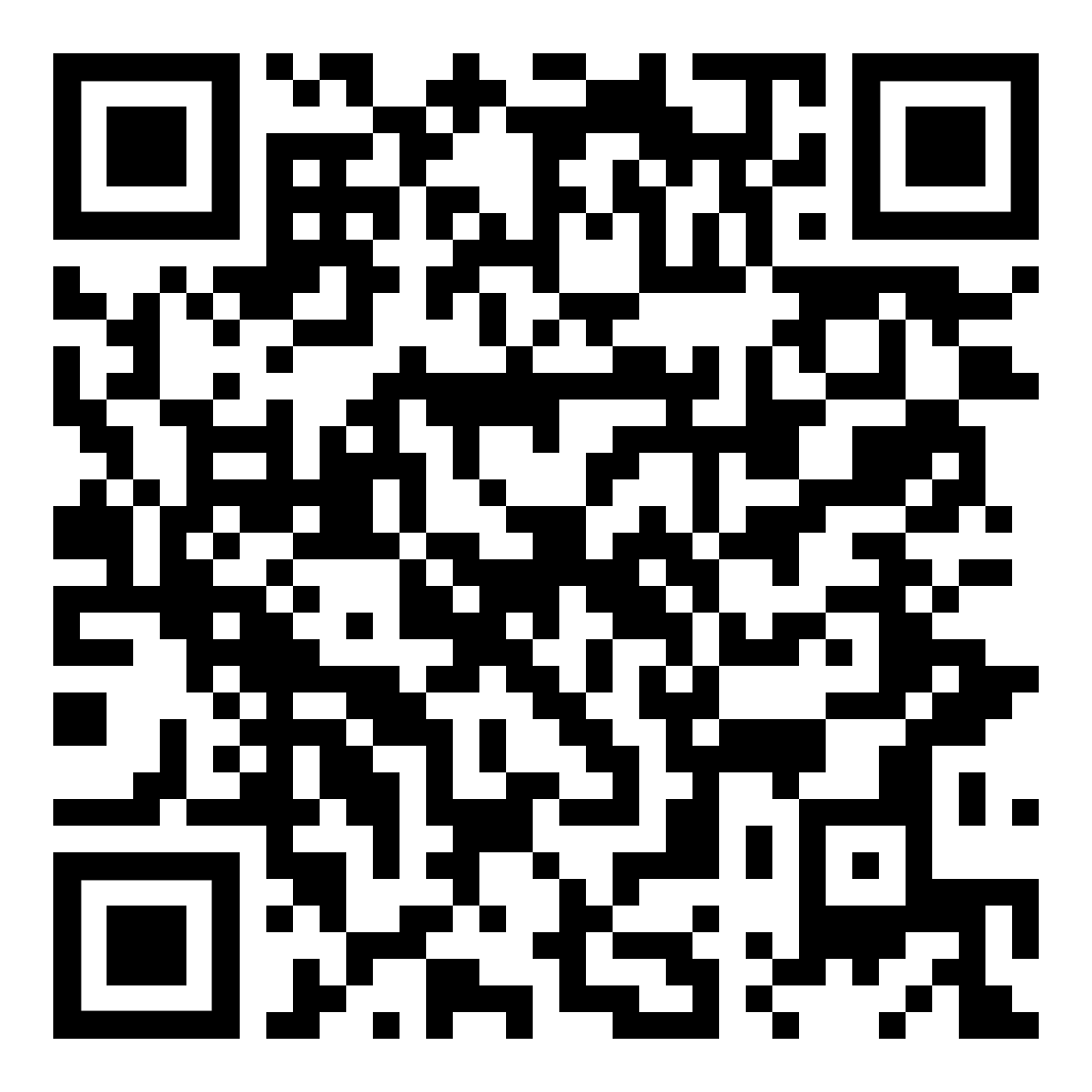 Povratak kući nakon poplaveInformacije o sigurnosti nakon poplave Croatian | HrvatskiOFFICIAL